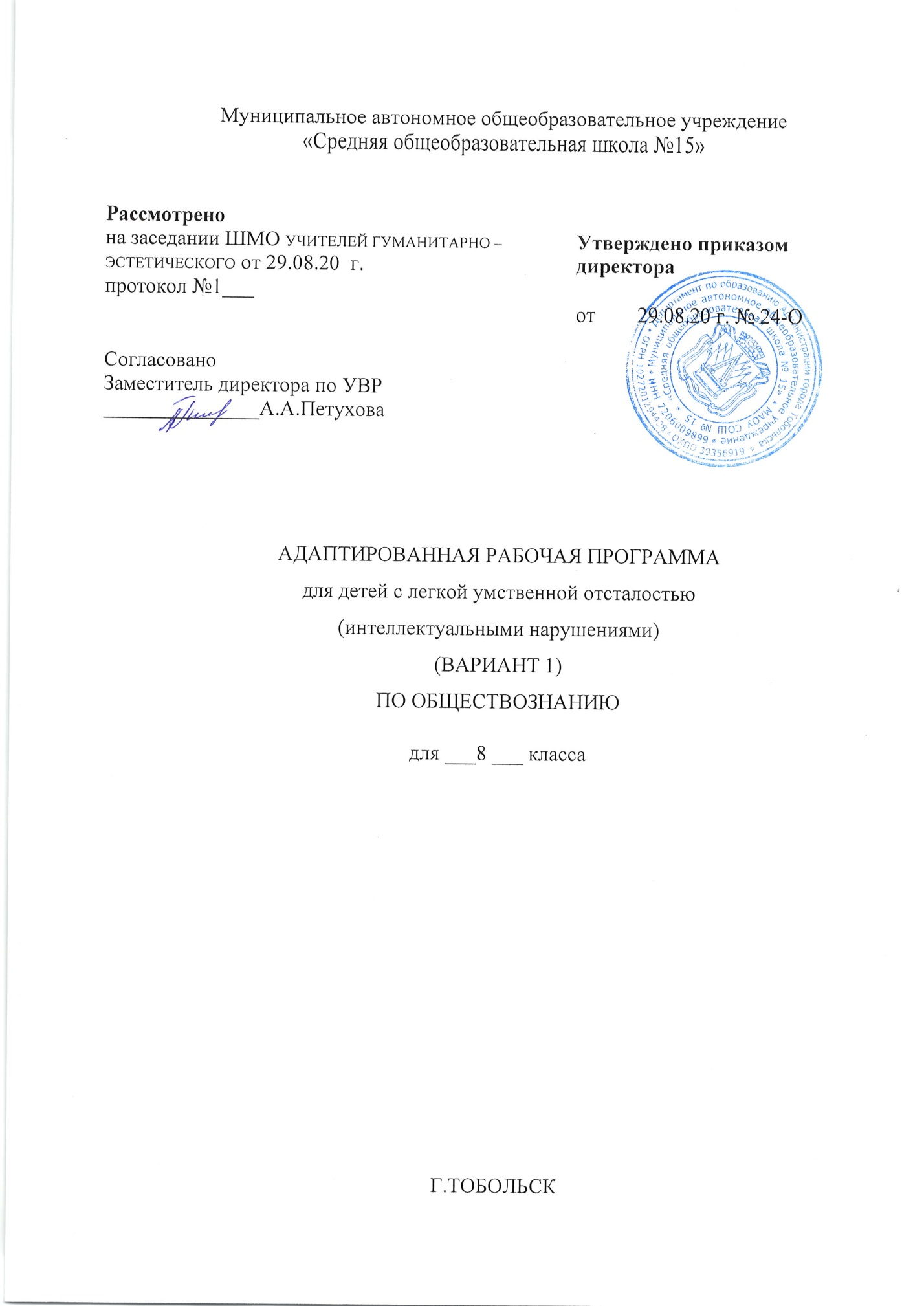 Рабочая программа по обществознанию 8 классПланируемые результаты освоения учебного предмета «Обществознание»Предметные результаты (по разделам):Личность и ОбществоВыпускник научится:•	демонстрировать на примерах взаимосвязь природы и общества, раскрывать роль природы в жизни человека;•	распознавать на основе приведенных данных основные типы обществ;•	характеризовать движение от одних форм общественной жизни к другим; оценивать социальные явления с позиций общественного прогресса;•	различать экономические, социальные, политические, культурные явления и процессы общественной жизни;•	выполнять несложные познавательные и практические задания, основанные на ситуациях жизнедеятельности человека в разных сферах общества;•	характеризовать экологический кризис как глобальную проблему человечества, раскрывать причины экологического кризиса;•	на основе полученных знаний выбирать в предлагаемых модельных ситуациях и осуществлять на практике экологически рациональное поведение;•	раскрывать влияние современных средств массовой коммуникации на общество и личность; •	конкретизировать примерами опасность международного терроризма.Выпускник получит возможность научиться:•	наблюдать и характеризовать явления и события, происходящие в различных сферах общественной жизни;•	выявлять причинно-следственные связи общественных явлений и характеризовать основные направления общественного развития;•	осознанно содействовать защите природы.Сфера духовной культурыВыпускник научится:•	характеризовать развитие отдельных областей и форм культуры, выражать свое мнение о явлениях культуры;•	описывать явления духовной культуры;•	объяснять причины возрастания роли науки в современном мире;•	оценивать роль образования в современном обществе;•	различать уровни общего образования в России;•	находить и извлекать социальную информацию о достижениях и проблемах развития культуры из адаптированных источников различного типа;•	описывать духовные ценности российского народа и выражать собственное отношение к ним;•	объяснять необходимость непрерывного образования в современных условиях;•	учитывать общественные потребности при выборе направления своей будущей профессиональной деятельности;•	раскрывать роль религии в современном обществе;•	характеризовать особенности искусства как формы духовной культуры.Выпускник получит возможность научиться:•	описывать процессы создания, сохранения, трансляции и усвоения достижений культуры;•	характеризовать основные направления развития отечественной культуры в современных условиях;•	критически воспринимать сообщения и рекламу в СМИ и Интернете о таких направлениях массовой культуры, как шоу-бизнес и мода.Социальная сфераВыпускник научится:•	описывать социальную структуру в обществах разного типа, характеризовать основные социальные общности и группы;•	объяснять взаимодействие социальных общностей и групп;•	характеризовать ведущие направления социальной политики Российского государства;•	выделять параметры, определяющие социальный статус личности;•	приводить примеры предписанных и достигаемых статусов;•	описывать основные социальные роли подростка;•	конкретизировать примерами процесс социальной мобильности;•	характеризовать межнациональные отношения в современном мире;•	объяснять причины межнациональных конфликтов и основные пути их разрешения; •	характеризовать, раскрывать на конкретных примерах основные функции семьи в обществе;•	раскрывать основные роли членов семьи; •	характеризовать основные слагаемые здорового образа жизни; осознанно выбирать верные критерии для оценки безопасных условий жизни;•	выполнять несложные практические задания по анализу ситуаций, связанных с различными способами разрешения семейных конфликтов. Выражать собственное отношение к различным способам разрешения семейных конфликтов.Выпускник получит возможность научиться:•	раскрывать понятия «равенство» и «социальная справедливость» с позиций историзма;•	выражать и обосновывать собственную позицию по актуальным проблемам молодежи;•	выполнять несложные практические задания по анализу ситуаций, связанных с различными способами разрешения семейных конфликтов; выражать собственное отношение к различным способам разрешения семейных конфликтов;•	формировать положительное отношение к необходимости соблюдать здоровый образ жизни; корректировать собственное поведение в соответствии с требованиями безопасности жизнедеятельности;•	использовать элементы причинно-следственного анализа при характеристике семейных конфликтов;•	находить и извлекать социальную информацию о государственной семейной политике из адаптированных источников различного типа.ЭкономикаВыпускник научится:•	объяснять проблему ограниченности экономических ресурсов;•	различать основных участников экономической деятельности: производителей и потребителей, предпринимателей и наемных работников; раскрывать рациональное поведение субъектов экономической деятельности;•	раскрывать факторы, влияющие на производительность труда;•	характеризовать основные экономические системы, экономические явления и процессы, сравнивать их; анализировать и систематизировать полученные данные об экономических системах;•	характеризовать механизм рыночного регулирования экономики; анализировать действие рыночных законов, выявлять роль конкуренции;•	объяснять роль государства в регулировании рыночной экономики; анализировать структуру бюджета государства;•	называть и конкретизировать примерами виды налогов;•	характеризовать функции денег и их роль в экономике;•	раскрывать социально-экономическую роль и функции предпринимательства;•	анализировать информацию об экономической жизни общества из адаптированных источников различного типа; анализировать несложные статистические данные, отражающие экономические явления и процессы;•	формулировать и аргументировать собственные суждения, касающиеся отдельных вопросов экономической жизни и опирающиеся на экономические знания и личный опыт; использовать полученные знания при анализе фактов поведения участников экономической деятельности; оценивать этические нормы трудовой и предпринимательской деятельности;•	раскрывать рациональное поведение субъектов экономической деятельности;•	характеризовать экономику семьи; анализировать структуру семейного бюджета;•	использовать полученные знания при анализе фактов поведения участников экономической деятельности;•	обосновывать связь профессионализма и жизненного успеха.Выпускник получит возможность научиться:•	анализировать с опорой на полученные знания несложную экономическую информацию, получаемую из неадаптированных источников;•	выполнять практические задания, основанные на ситуациях, связанных с описанием состояния российской экономики;•	анализировать и оценивать с позиций экономических знаний сложившиеся практики и модели поведения потребителя;•	решать с опорой на полученные знания познавательные задачи, отражающие типичные ситуации в экономической сфере деятельности человека;•	грамотно применять полученные знания для определения экономически рационального поведения и порядка действий в конкретных ситуациях;•	сопоставлять свои потребности и возможности, оптимально распределять свои материальные и трудовые ресурсы, составлять семейный бюджетЛичностными результатами выпускников основной школы, формируемыми при изучении содержания курса по обществознанию, являются:• мотивированность и направленность на активное и созидательное участие в будущем в общественной и государственной жизни;• заинтересованность не только в личном успехе, но и в развитии различных сторон жизни общества, в благополучии и процветании своей страны;• ценностные ориентиры, основанные на идеях патриотизма, любви и уважения к Отечеству; на отношении к человеку, его правам и свободам как высшей ценности; на стремлении к укреплению исторически сложившегося государственного единства; на признании равноправия народов, единства разнообразных культур; на убежденности в важности для общества семьи и семейных традиций; на осознании необходимости поддержания гражданского мира и согласия и своей ответственности за судьбу страны перед нынешними и грядущими поколениями;Метапредметные результаты изучения обществознания выпускниками основной школы проявляются в:• умении сознательно организовывать свою познавательную деятельность (от постановки цели до получения и оценки результата);• умении объяснять явления и процессы социальной действительности с научных, социально-философских позиций; рассматривать их комплексно в контексте сложившихся реалий и возможных перспектив;• способности анализировать реальные социальные ситуации, выбирать адекватные способы деятельности и модели поведения в рамках реализуемых основных социальных ролей (производитель, потребитель и др.);• овладении различными видами публичных выступлений (высказывания, монолог, дискуссия) и следовании этическим нормам и правилам ведения диалога;• умении выполнять познавательные и практические задания, в том числе с использованием проектной деятельности на уроках и в доступной социальной практике, на:1) использование элементов причинно-следственного анализа;2) исследование несложных реальных связей и зависимостей;3) определение сущностных характеристик изучаемого объекта; выбор верных критериев для сравнения, сопоставления, оценки объектов;4) поиск и извлечение нужной информации по заданной теме в адаптированных источниках различного типа;5) перевод информации из одной знаковой системы в другую (из текста в таблицу, из аудиовизуального ряда в текст и др.), выбор знаковых систем адекватно познавательной и коммуникативной ситуации;6) объяснение изученных положений на конкретных примерах;7) оценку своих учебных достижений, поведения, черт своей личности с учетом мнения других людей, в том числе для корректировки собственного поведения в окружающей среде; выполнение в повседневной жизни этических и правовых норм, экологических требований;8) определение собственного отношения к явлениям современной жизни, формулирование своей точки зрения.Содержание тем учебного предметаТема 1. Личность и общество (7 ч)Введение.Что мы уже знаем и умеем. Чем мы будем заниматься в новом учебном году. Как добиваться успехов в работе, в классе и дома.Личность. Социализация индивида. Мировоззрение. Жизненные ценности и ориентиры. Общество как форма жизнедеятельности людей. Основные сферы общественной жизни, их взаимосвязь. Общественные отношения. Социальные изменения и их формы. Развитие общества. Человечество в XXI веке, тенденции развития, основные вызовы и угрозы. Глобальные проблемы современности.Тема 2. Сфера духовной культуры (8 ч)Сфера духовной культуры и ее особенности. Культура личности и общества. Тенденции развития духовной культуры в современной России.Мораль. Основные ценности и нормы морали. Гуманизм. Патриотизм и гражданственность. Добро и зло -главные понятия этики. Критерии морального поведения. Долг и совесть. Объективные обязанности и моральная ответственность. Долг общественный и долг моральный. Совесть внутренний самоконтроль человека. Моральный выбор. Свобода и ответственность. Моральные знания и практическое поведение. Критический анализ собственных помыслов и поступков. Значимость образования в условиях информационного общества. Основные элементы системы образования в Российской Федерации. Непрерывность образования. Самообразование. Наука, ее значение в жизни современного общества. Нравственные принципы труда ученого. Возрастание роли научных исследований в современном мире. Религия как одна из форм культуры. Религиозные ор ганизации и объединения, их роль в жизни современного общества. Свобода совести.Тема 3. Социальная сфера (5 ч)Социальная структура общества. Социальная мобильность. Большие и малые социальные группы. Формальные и неформальные группы. Социальный конфликт, пути его разрешения. Социальный статус и социальная роль. Многообразие социальных ролей личности. Половозрастные роли в современном обществе. Социальные роли подростка. Отношения между поколениями. Этнические группы. Межнациональные отношения. Отношение к историческому прошлому, традициям, обычаям народа. Взаимодействие людей в многонациональном и многоконфессиональном обществе. Отклоняющееся поведение. Опасность наркомании и алкоголизма для человека и общества. Социальная значимость здорового образа жизни.Тема 4. Экономика (13 ч)Потребности и ресурсы. Ограниченность ресурсов и экономический выбор. Свободные и экономические блага. Альтернативная стоимость (цена выбора). Основные вопросы экономики: что, как и для кого производить. Функции экономической системы. Модели экономических систем. Собственность. Право собственности. Формы собственности. Защита прав собственности. Рынок. Рыночный механизм регулирования экономики. Спрос и предложение. Рыночное равновесие. Производство. Товары и услуги. Факторы производства. Разделение труда и специализация. Предпринимательство. Цели фирмы, ее основные организационно-правовые формы. Малое предпринимательство и фермерское хозяйство. Роль государства в экономике. Экономические цели и функции государства. Государственный бюджет. Налоги, уплачиваемые гражданами. Распределение. Неравенство доходов. Перераспределение доходов. Экономические меры социальной поддержки населения. Потребление. Семейное потребление. Страховые услуги, предоставляемые гражданам. Экономические основы защиты прав потребителя.Реальные и номинальные доходы. Инфляция. Банковские услуги, предоставляемые гражданам. Формы сбережения граждан. Потребительский кредит. Безработица. Причины безработицы. Экономические и социальные последствия безработицы. Роль государства в обеспечении занятости. Обмен. Мировое хозяйство. Международная торговля. Обменные курсы валют. Внешнеторговая политика.Итоговое повторение (1 ч)3. Тематическое планирование, в том числе с учетом рабочей программы воспитания с указанием количества часов, отводимых на освоение каждой темы№ урокаРаздел/ТемаКол. часовРаздел I. Личность и общество.7Вводный урок.1Что делает человека человеком.1Человек, общество и природа.1Общество как форма жизнедеятельности людей.1Развитие общества.1Как стать личностью.1Повторительно-обобщающий урок по теме: «Личность и общество».1Раздел II. Сфера духовной культуры.8Сфера духовной жизни.1Мораль.1Долг и совесть.1Моральный выбор — это ответственность.1Образование.1Наука в современном обществе.1Религия как одна из форм культуры.1Повторительно-обобщающий урок по теме: «Сфера духовной культуры».1Раздел III. Экономика.13Экономика и ее роль в жизни общества.1Главные вопросы экономики.1Собственность.1Рыночная экономика.1Производство - основа экономики.1Предпринимательская деятельность.1Роль государства в экономике.1Распределение доходов.1Потребление.1Инфляция и семейная экономика.1Безработица, ее причины и последствия.1Мировое хозяйство и международная торговля.1Повторительно-обобщающий урок по теме: «Экономика».1Раздел IV. Социальная сфера.6Социальная структура общества.1Социальные статусы и роли. Социальная сфера.1Нации и межнациональные отношения.1Отклоняющееся поведение.1Повторительно-обобщающий урок по теме: «Социальная сфера».1Итоговое повторение по курсу: «Обществознание. 8 класс».1